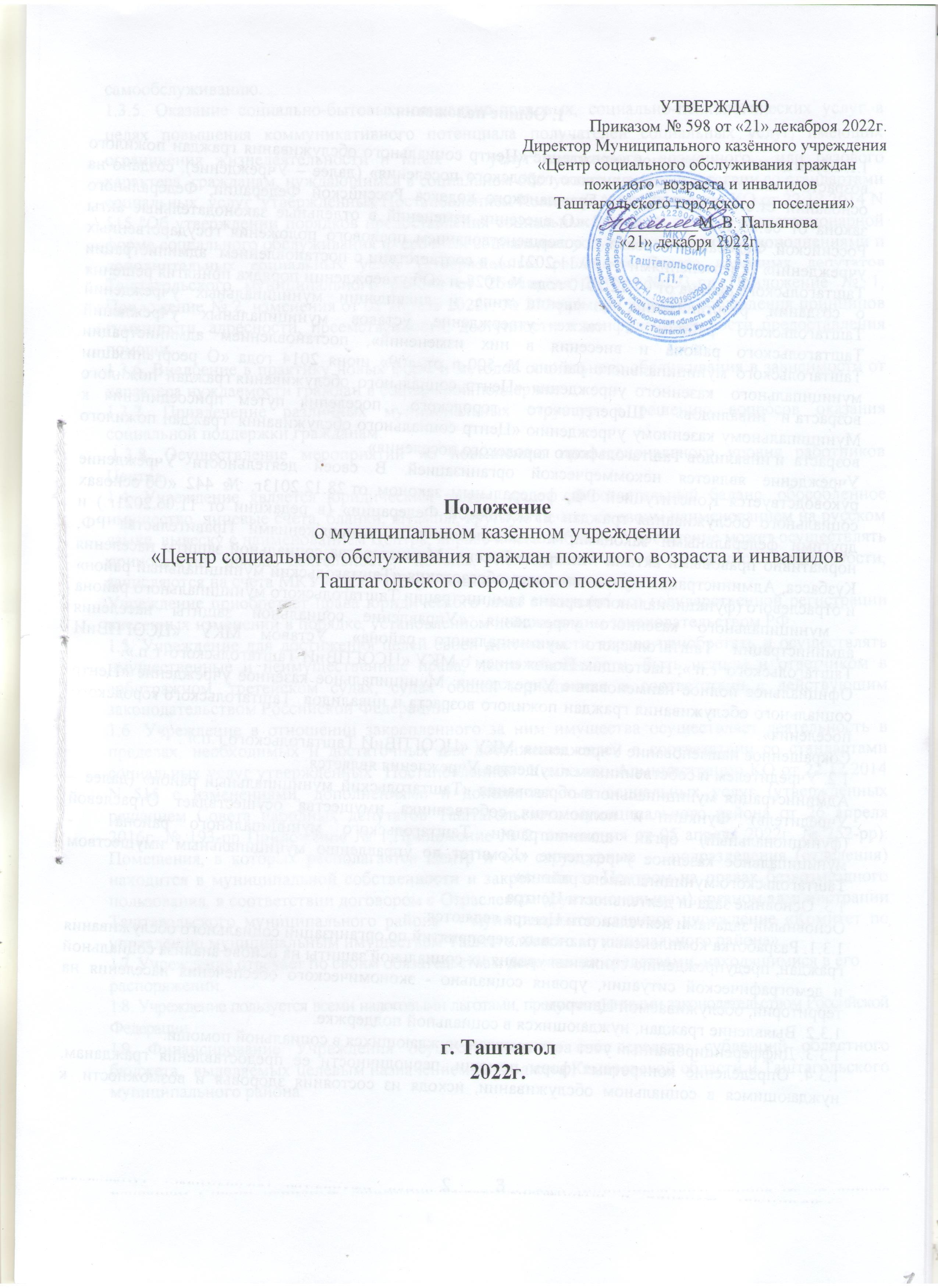 Общие положенияМуниципальное казённое учреждение «Центр социального обслуживания граждан пожилого возраста и инвалидов Таштагольского городского поселения» (далее – Учреждение), создано на основании ст.ст. 296; 297; 298 Гражданского кодекса Российской Федерации, Федерального закона от 08.05.2010 г. № 83-ФЗ «О внесении изменений в отдельные законодательные акты Российской Федерации в связи с совершенствованием правового положения государственных учреждений» (с изменениями от 29.11.2021г.), в соответствии с постановлением администрации Таштагольского района от 07.12.2010 года № 1028-п «Об утверждении порядка принятия решения о создании, реорганизации, изменении типа и ликвидации муниципальных учреждений Таштагольского района, а также утверждение уставов муниципальных учреждений Таштагольского района и внесения в них изменений», постановлением администрации Таштагольского муниципального района № 500-п от «09» июня 2014 года «О реорганизации муниципального казенного учреждения «Центр социального обслуживания граждан пожилого возраста и инвалидов» Шерегешского городского поселения путем присоединения к Муниципальному казенному учреждению «Центр социального обслуживания граждан пожилого возраста и инвалидов Таштагольского городского поселения».Учреждение является некоммерческой организацией. В своей деятельности Учреждение руководствуется Конституцией РФ, федеральным законом от 28.12.2013г. № 442 «Об основах социального обслуживания граждан в Российской Федерации» (в редакции от 11.06.2021г.) и другими федеральными законами, постановлениями и распоряжениями Правительства РФ, нормативно правовыми актами Минтруда России, Министерства социальной защиты населения Кузбасса, Администрации муниципального образования «Таштагольский муниципальный район» и отраслевого (функционального) органа администрации Таштагольского муниципального района-	муниципального	казённого	учреждения	«Управление	социальной		защиты	населения администрации	Таштагольского		муниципального	района»,		Уставом	МКУ	«ЦСОГПВиИ Таштагольского г.п.», Настоящим Положением о МКУ «ЦСОГПВиИ Таштагольского г.п.». Официальное полное наименование Учреждения: Муниципальное казённое учреждение «Центр социального обслуживания граждан пожилого возраста и инвалидов Таштагольского городского поселения».Сокращенное наименование Учреждения: МКУ «ЦСОГПВиИ Таштагольского г.п.»Учредителем и собственником имущества Учреждения является:Администрация муниципального образования «Таштагольский муниципальный район» (далее – Учредитель). Функции и полномочия собственника имущества осуществляет Отраслевой (функциональный) орган администрации Таштагольского муниципального района - муниципальное казенное учреждение «Комитет по управлению муниципальным имуществом Таштагольского муниципального района».Основные задачи деятельности Центра Основными задачами деятельности Центра являются:Разработка комплексных плановых мероприятий по организации социального обслуживания граждан, предупреждению снижения уровня их социальной защиты на основе анализа социальной и демографической ситуации, уровня социально - экономического обеспечения населения на территории, обслуживаемой Центром.Выявление граждан, нуждающихся в социальной поддержке.Дифференцированный учет всех граждан, нуждающихся в социальной помощи.Определение конкретных форм помощи, периодичности ее предоставления гражданам,нуждающимся в социальном обслуживании, исходя из состояния здоровья и возможности к самообслуживанию.Оказание социально-бытовых, социально-правовых, социально-психологических услуг в целях повышения коммуникативного потенциала получателей социальных услуг, имеющих ограничения жизнедеятельности и иных услуг постоянного, временного или разового характера гражданам, нуждающимся в социальном обслуживании, в соответствии со стандартами социальных услуг утвержденных Постановлением Коллегии Администрации КО от 22.12.2014 N 515 "Об утверждении порядков предоставления социальных услуг на дому, в полустационарной форме социального обслуживания и срочных социальных услуг" с изменениями, дополнениями и дополнительных социальных услуг (утвержденных решением Совета народных депутатов Таштагольского муниципального района от 26 апреля 2016г. №193-рр Приложение № 1, Приложение № 2, изменения от 05 апреля 2022г. № 252-рр), при условии соблюдения принципов гуманности, адресности, преемственности, доступности и конфиденциальности предоставления помощи.Внедрение в практику новых форм и методов социального обслуживания в зависимости от характера нуждаемости граждан в социальной поддержке.Привлечение различных муниципальных структур к решению вопросов оказания социальной поддержки гражданам.Осуществление мероприятий по повышению профессионального уровня работников Центра.Учреждение является юридическим лицом, имеет самостоятельный баланс, обособленное имущество, лицевые счета, бланки, штампы, круглую печать со своим наименованием на русском языке, вывеску с наименованием Центра, вправе иметь эмблему. Учреждение может осуществлять приносящую доход деятельность, доходы, полученные им от указанной деятельности, зачисляются на счета МКУ «ЦСОГПВиИ Таштагольского г.п.».Учреждение приобретает права юридического лица с момента его государственной регистрации внесенных изменений в порядке, установленном действующим законодательством РФ.Учреждение для достижения целей своей деятельности вправе приобретать и осуществлять имущественные и неимущественные права, нести обязанности, быть истцом и ответчиком в арбитражном, третейском судах, судах общей юрисдикции в соответствии с действующим законодательством Российской Федерации.Учреждение в отношении закрепленного за ним имущества осуществляет деятельность в пределах, необходимых и достаточных для достижения целей в соответствии со стандартами социальных услуг утвержденных Постановлением Коллегии   Администрации КО от 22.12.2014 N 515 с изменениями, дополнениями и дополнительных социальных услуг (утвержденных решением Совета народных депутатов Таштагольского муниципального района от 26 апреля 2016г. № 193-рр Приложение № 1,Приложение № 2, изменения от 05 апреля 2022г. № 252-рр). Помещения, в которых располагается Центр и его структурные подразделения (отделения) находится в муниципальной собственности и закреплено за Центром на правах безвозмездного пользования, в соответствии договором с Отраслевым (функциональным) органом администрации Таштагольского муниципального района - муниципальное казенное учреждение «Комитет по управлению муниципальным имуществом Таштагольского муниципального района».Учреждение отвечает по своим обязательствам денежными средствами, находящимися в его распоряжении.Учреждение пользуется всеми налоговыми льготами, предусмотренными законодательством Российской Федерации.Финансирование Учреждения осуществляется за счет средств: субвенций областного бюджета, выделяемых	целевым	назначением	из	бюджета	Кемеровской   области	и	Таштагольскогомуниципального района.Учреждение осуществляет операции с бюджетными средствами, через открытые в установленном законом порядке лицевые счета, в отделении по г. Таштаголу управления Федерального казначейства по Кемеровской области.Учреждение не имеет права предоставлять и получать кредиты (займы), приобретать ценные бумаги. Субсидии, бюджетные кредиты Учреждению не предоставляются.Учреждение, а также его структурные подразделения (отделения), не могут быть приватизированы или перепрофилированы на иные виды деятельности, а закрепленное за ним на праве оперативного управления имущество не может сдаваться в аренду или отдаваться в залог.При Центре создается попечительский (общественный) Совет. Совет действует на основании положения, разрабатываемого в соответствии с Рекомендациями по созданию и организации деятельности попечительских (общественных) Советов при учреждениях социальной защиты населения.Юридический и почтовый адрес (место нахождения) учреждения: 652990, Россия, Кемеровская область-Кузбасс, Таштагольский район, город Таштагол, улица Ленина, дом № 64. Центр расположен в черте города, возможность проезда к зданию общественным автомобильным транспортом. Автобусная остановка находится на расстоянии 50 м от здания Центра.Центр расположен в 3–х этажном кирпичном жилом здании, помещение расположено на первом этаже, общей площадью 413,5 м2, .Фундамент бетонный, перегородки кирпичные. Полы- бетонные, покрыты линолеумом.Двери:входные в вестибюль Центра – железные двустворчатые, на половину с остеклением, двойные;второй выход в конце коридора с левой стороны от входной двери;межкабинетные двери- деревянные;окна – пластиковые, двойной стеклопакет.Крыша покрыта металлическим профлистом по деревянной обрешетке. Здание Центра оборудовано:Автоматической установкой пожарной сигнализации (АУПС), с выводом на пульт;Автоматической установкой системы оповещения и управления  эвакуацией людей при пожаре (СОУЭП);Автоматические установки пожарной сигнализации оборудованы источниками бесперебойного электропитания.Ограждения по периметру Центра нет, прилегающей территории нет. Наличие освещения по периметру здания- имеется.Наличие оборудованных путей эвакуации- 2.Помещения Центра обеспечены следующими коммунально – бытовыми услугами: Централизованное отопление;Водоснабжение (от центральной сети холодная вода); Канализация городская;Электроосвещение – скрытая проводка (муниципальный контракт на электроснабжение с ООО«Металлэнергофинанс»)Электросвязь - наличие телефонов 8, 1- интернет.В Центре имеется отапливаемый гаражный бокс, общей площадью 72 м2.Для отделения дневного пребывания в поселке городского типа Шерегеш, улица Гагарина, дом 6, в 5-ти этажном жилом доме имеется помещение общей площадью 165,7 кв.м. Помещение обеспечено всеми коммунально бытовыми услугами, телефонной связью, сетью интернет. Имеет запасной выход.Оборудовано:Автоматической установкой пожарной сигнализации (АУПС), с выводом на пульт;Автоматической установкой системы оповещения и управления  эвакуацией людей при пожаре (СОУЭП);Автоматические установки пожарной сигнализации оборудованы источниками бесперебойного электропитания.Ограждения по периметру нет, прилегающей территории нет. Наличие освещения по периметру здания- имеется.Все помещения находятся на правах оперативного управления (договор с Отраслевым (функциональным) органом администрации Таштагольского муниципального района - муниципальное казенное учреждение «Комитет по управлению муниципальным имуществом Таштагольского муниципального района»).Центр взаимодействует с:отраслевым (функциональным) органом администрации Таштагольского муниципального района - муниципальным казённым учреждением «Управление социальной защиты населения администрации Таштагольского муниципального района»;МБУЗ «Центральная городская больница»;Образовательными учреждениями;Учреждениями культуры;- Управлением Пенсионного фонда России в Таштагольском муниципальном районе Кемеровской области (запрос справок о размере пенсии, которая необходима для определения размера платы для предоставления социальных услуг на дому);- Отделом внутренних дел;Администрациями городской, сельских поселений;Общественными организациями (совет ветеранов) и др.Центр создается, реорганизуется и ликвидируется Учредителем в соответствии с действующим законодательством РФ.Центр включает в себя аппарат управления и структурные подразделения, создаваемые, реорганизуемые и ликвидируемые решением директора Центра по согласованию с начальником отраслевого (функционального) органа администрации Таштагольского муниципального района - муниципального казённого учреждения «Управление социальной защиты населения администрации Таштагольского муниципального района», Администрацией муниципального образования «Таштагольский муниципальный район».1.15.3 Источниками финансирования Центра  являются:средства, выделяемые из бюджета Кемеровской области-Кузбасса;средства бюджета Таштагольского муниципального района;ассигнования, направленные в муниципальный сектор социального обслуживания из средств федерального бюджета и бюджета Кемеровской области-Кузбасса в качестве дотаций (субсидий) на выполнение государственных полномочий;средства от приносящей доход деятельности;благотворительные взносы и пожертвования третьих лиц;иные источники, не запрещенные законодательством Российской Федерации.Центр является юридическим лицом, имеет самостоятельный баланс и печать с полным наименованием Центра. Имеет штампы и бланки со своим наименованием, расчетный счет в отделении Федерального казначейства.Имущество Центра находится в муниципальной собственности Таштагольского муниципального района.Имущество Центра закрепляется за ним на праве оперативного управления в соответствии с Гражданским кодексом Российской Федерации.Центр не подлежит приватизации, закрепленное за ним на праве оперативного управления имущество не может сдаваться в аренду или отдаваться в залог.Штатное расписание Центра утверждается директором Центра в пределах бюджетных ассигнований.Трудовые отношения между Центром и его работниками оформляются трудовым договором (эффективным контрактом).Оплата труда работников осуществляется в соответствии с Положением об оплате труда работников Центра, утверждаемым приказом директора Центра.Категории и группы населения, которые могут быть клиентами Центра:Семьи (отдельные граждане)малообеспеченные;неполные;многодетные;семьи, имеющие в своем составе лиц, ведущих аморальный, паразитический или криминальный образ жизни;семьи, имеющие в своем составе лиц злоупотребляющих алкоголем или принимающих наркотики, прошедших курс лечения от алкоголизма, наркомании,   токсикомании, вернувшихся из мест лишения свободы, специальных учебно-воспитательных учреждений;семьи, состоящие из одних пенсионеров;семьи и отдельные граждане, оказавшиеся в трудной жизненной ситуации;граждане, находящиеся в состоянии психологического стресса, длительного дискомфорта;граждане пожилого возраста (мужчины старше 60 лет, женщины старше 55 лет), оказавшиеся в трудной жизненной ситуации;инвалиды различных категорий и групп инвалидности;граждане без определенного места жительства и занятий.Учреждение предназначено для обслуживания на территории городских и сельских поселений Таштагольского муниципального района следующих категорий граждан:а) имеющих полную или частичную утрату способности либо возможности осуществлять самообслуживание, самостоятельно передвигаться, обеспечивать основные жизненные потребности в силу заболевания, травмы, возраста или наличия инвалидности;б) имеющих в семье инвалида или инвалидов нуждающихся в постоянном постороннем уходе; в) отсутствие возможности обеспечения ухода (в том числе временного) за инвалидом;в) имеющих наличие внутрисемейного конфликта, в том числе с лицами с наркотической или алкогольной зависимостью;г) отсутствие работы и средств к существованию.Порядок принятия (зачисления) граждан на социальное обслуживание:Социальное обслуживание предоставляется на основании поданного в письменной или электронной форме заявления гражданина или его законного представителя о предоставлении социального обслуживания либо обращения в его интересах иных граждан, обращения государственных органов, органов местного самоуправления, общественных объединений к поставщику социальных услуг либо в орган, уполномоченный органом местного самоуправления в сфере социальной поддержки и социального обслуживания населения, или обращения в рамках межведомственного взаимодействия.Заявление подается по форме, утвержденной приказом Министерства труда и социальной защиты Российской Федерации от 28.03.2014 № 159н «Об утверждении форм заявления о предоставлении социальных услуг».К заявлению прилагаются следующие документы:копия документа, удостоверяющего личность гражданина (при обращении представителя гражданина - копии документов, удостоверяющих личность и полномочия представителя гражданина;копия пенсионного удостоверения или копия справки о назначении гражданину страховой пенсии и (или) пенсии по государственному пенсионному обеспечению с указанием фамилии, имени, отчества гражданина, нормативного правового акта, согласно которому назначена страховая пенсия и (или) пенсия по государственному пенсионному обеспечению, ее вида, срока назначения, выданной территориальным органом Пенсионного фонда Российской Федерации (для граждан, являющихся получателями пенсии в соответствии с действующим федеральным законодательством);документы, подтверждающие наличие (отсутствие) доходов гражданина за последние 12 календарных месяцев, предшествующих месяцу подачи заявления, и принадлежащего ему имущества на праве собственности в соответствии с Правилами определения среднедушевого дохода. Указанные документы предоставляются гражданином в случае, если гражданин не относится к одной из категорий, указанных в абзацах втором, четвертом- девятом пункта 3.3.2 настоящего Положения;копия справки, подтверждающий факт установления инвалидности, выданной федеральным государственным учреждением медико-социальной экспертизы (для граждан, признанных инвалидами), граждан, воспитывающих ребенка-инвалида, указанных в абзаце девятом п. 3.3.2 настоящего	Положения;копия справки, свидетельства, удостоверения или иного документа установленного образца о праве на льготы в соответствии с действующим законодательством (представляется при наличии льгот);документы (копии документов), подтверждающие отнесение граждан к категории, указанной в абзаце второй п. 3.3.2 настоящего Положения;копии документов, подтверждающих отнесение граждан к категориям, указанным в абзацах четвертом - шестом п. 3.3.2 настоящего Положения;медицинская справка об отсутствии противопоказаний к социальному обслуживанию;документы о членах семьи, проживающих совместно с гражданином, указанных в заявлении и учитываемых в составе семьи в соответствии с правилами определения среднедушевого дохода. К указанным документам относятся документы, удостоверяющие личность, подтверждающие место жительства (место пребывания), родственные и иные связи (свидетельства о государственной регистрации актов гражданского состояния), документы, подтверждающие наличие (отсутствие) доходов за последние 12 календарных месяцев, предшествующих месяцу подачи заявления, и принадлежащего им имущества на праве собственности. Документы, указанные в настоящем абзаце, представляются гражданином в случае, если гражданин не относится к одной из категорий, указанных в абзацах втором, четвертом, пятом п. 3.3.2 настоящего Положения;согласие (несогласие) на обработку персональных данных от совершеннолетних(его) лиц(а), указанных(ого) гражданином в заявлении, в письменной форме соответствующего требования части 4 статьи 9 Федерального закона от 27.07.2006 № 152-ФЗ «О персональных данных». Согласие (несогласие) на обработку персональных данных в отношении несовершеннолетнего(их) ребенка (детей) заполняется(ются) и подписывается(ются) его (их) родителем(ями) (законным(и) представителем(ями);документ, удостоверяющий брачные или родственные отношения с участником специальной военной операции (представляется гражданами, указанными в абзацах седьмом-девятом п. 3.3.2 настоящего Положения);документ, подтверждающий период участия в специальной военной операции участникаспециальной военной операции либо содержащий сведения о направлении участника специальной военной операции для участия в специальной военной операции (представляется гражданами, указанными в абзацах седьмом — девятом п. 3.3.2 настоящего Положения).В перечень документов, необходимых для предоставления социального обслуживания, которые находятся в распоряжении органов или организаций и которые гражданин вправе представить по собственной инициативе, входит справка органов местного самоуправления, организаций жилищно-коммунального хозяйства независимо от их организационно-правовой формы о составе семьи с указанием даты рождения каждого члена семьи и родственных отношений, справки от каждого члена семьи (родственника) с места работы (службы, учебы) о размерах заработной платы и других доходах.Посредством межведомственного информационного взаимодействия при необходимости запрашиваются:в территориальном органе Пенсионного фонда Российской Федерации в городе (районе) Кемеровской области — информация о виде назначенной гражданину страховой пенсии, пенсии по государственному пенсионному обеспечению, основании и сроке ее назначения (сведения об отсутствии указанной информации);в Пенсионном фонде российской Федерации — сведения, подтверждающие факт установления инвалидности (информация об отсутствии указанных сведений), содержащиеся в федеральном реестре инвалидов;в Министерстве внутренних дел Российской Федерации или его территориальном органе - информация, подтверждающая факт регистрации по месту жительства (пребывания) членов(а) семьи гражданина.Документы могут быть представлены в подлинниках или в копиях, заверенных в установленном порядке.Правом внеочередного и преимущественного	приема на социальное обслуживание пользуются:инвалиды и участники Великой Отечественной войны, а также инвалиды боевых действий на территории других государств;супруги погибших (умерших) инвалидов и участников Великой Отечественной войны, не вступившие в повторный брак;- одинокие нетрудоспособные граждане и инвалиды, в т.ч. из числа вынужденных переселенцев.- труженики тыла.Зачисление гражданина на социальное обслуживание оформляется приказом директора Центра.Основаниями для принятия решения об отказе в зачислении на социальное обслуживание являются:наличие медицинских противопоказаний к социальному обслуживанию;несоответствие документов, представленных гражданином или его законным представителем, требованиям настоящего Положения;непредставление или представление не в полном объеме необходимых документов, обязанность по представлению которых возложена на гражданина;предоставление гражданином заведомо недостоверных сведений и документов, по форме или содержанию не соответствующих требованиям действующего законодательства.Для сохранения права на предоставление социальных услуг бесплатно в соответствии с п.3.3.2 настоящего Положения граждане, указанные в абзацах седьмом — девятом пункта 3.3.2 настоящего Положения, представляют поставщику социальных услуг:свидетельство о смерти участника специальной военной операции либо вступившее в законную силу решение суда об установлении факта смерти, об объявлении участника специальной военнойоперации умершим или о признании участника специальной военной операции безвестно отсутствующим;документ, подтверждающий гибель участника специальной военной операции при участии в специальной военной операции, или заключение военно-врачебной комиссии, подтверждающее, что смерть участника специальной военной операции наступила вследствие увечья (ранения, травмы, контузии) или заболевания, полученного им в ходе специальной военной операции (представляется членами семьи участника специальной военной операции из числа граждан, призванных на военную службу по мобилизации в Вооруженные Силы Российской Федерации, граждан, проходящих военную службу в Вооруженных Силах Российской Федерации по контракту, или граждан, находящихся на военной службе (службе) в войсках национальной гвардии Российской Федерации, в воинских формированиях и органах, указанных в пункте 6 статьи 1 Федерального закона № 61-ФЗ);документ, содержащий сведения о гибели участника специальной военной операции при участии в специальной военной операции или о смерти участника специальной военной операции, наступившей вследствие увечья (ранения, травмы, контузии) или заболевания, полученного им в ходе специальной военной операции (представляется членами семьи участника специальной военной операции из числа граждан, заключивших контракт о добровольном содействии в выполнении задач, возложенных на Вооруженные Силы Российской Федерации).В течение срока действия договора граждане, указанные в абзацах седьмом — девятом п.3.3.2 настоящего Положения, обязаны незамедлительно сообщать поставщику социальных услуг о наступлении обстоятельств, указанных в подпунктах 1.15.14-10 — 1.15.14.12 настоящего Положения, влекущих расторжение договора. Граждане несут ответственность за своевременность представления сведений о наступлении указанных обстоятельств.Основания для расторжения договора:1.15.14-1. Письменное заявление гражданина или его законного представителя о расторжении договора.1.15.14-2. Выезд гражданина на новое место жительства (место пребывания) за пределы территории, на которой реализует свои полномочия поставщик социальных услуг.1.15.14-3. Непредставление социальных услуг, предусмотренных договором, в связи с отсутствием гражданина по месту жительства (месту пребывания) сроком более 3 месяцев подряд. 1.15.14-4. Истечение срока действия индивидуальной программы.1.15.14-5. Изменение формы социального обслуживания.1.15.14-6. Выявление медицинских противопоказаний к социальному обслуживанию, в том числе: бактерио- или вирусоносительство, хронический алкоголизм, карантинные инфекционные заболевания, активные формы туберкулеза, тяжелые психические расстройства, венерические и другие заболевания, требующие лечения в специализированных медицинских организациях.1.15.14-7. Неоднократное нарушение гражданином условий договора.1.15.14-8. Осуждение гражданина к отбыванию наказания в виде реального лишения свободы. 1.15.14-9. Смерть гражданина, вступление в силу решения суда об объявлении его умершим или решения о признании его безвестно отсутствующим.1.15.14-10. Окончание прохождения участником специальной военной операции военной службы по мобилизации в Вооруженных Силах Российской Федерации, или военной службы в Вооруженных Силах Российской Федерации по контракту, или военной службы (службы) в войсках национальной гвардии Российской Федерации, в воинских формированиях и органах, указанных в пункте 6 статьи 1 Федерального закона № 61-ФЗ, или окончание действия заключенного участником специальной военной операции контракта о добровольном содействии в выполнении задач, возложенных на Вооруженные Силы Российской Федерации.1.15.14-11. Отмена решения   суда об объявлении участника специальной военной операцииумершим или о признании участника специальной военной операции безвестно отсутствующим. 1.15.14.12. Вступление в повторный брак супруга (супруги) участника специальной военной операции, погибшего при участии в специальной военной операции, или умершего вследствие увечья (ранения, травмы, контузии) или заболевания, полученного в ходе специальной военной операции, или признанного безвестно отсутствующим, или объявленного умершим.Граждане имеют право на обжалование действий (бездействия) и решений должностных лиц Центра по вопросам предоставления социального обслуживания в Министерство социальной защиты населения Кузбасса и (или) в суд.Отделения ЦентраОбщие положенияЦентр состоит из отделений социального обслуживания граждан пожилого возраста и инвалидов на дому и отделения срочного социального обслуживания, а также отделение дневного пребывания. В Центре могут создаваться иные отделения, деятельность которых отвечает его целям и задачам.Отделения Центра в своей деятельности подчиняются директору Центра.Общими направлениями деятельности всех отделений Центра являются:выявление и учет граждан, нуждающихся в социальных услугах, оказываемых отделением;оказание социальной, бытовой, психологической, консультативной и иной помощи гражданам;содействие в активизации у граждан, обслуживаемых Центром, возможностей самореализации своих потребностей;осуществление принципа преемственности в предоставлении различных форм и видов социальной помощи;обеспечение обслуживаемым гражданам их прав и преимуществ, установленных действующим законодательством.Каждое отделение Центра возглавляет заведующий, назначаемый директором Центра. Контроль за деятельностью отделений осуществляется директором Центра, заместителем директора.Социальное	обслуживание	граждан	структурными	подразделениями	Центра осуществляется на разовой, временной (на срок до 6 месяцев) или постоянной основе.Зачисление граждан на обслуживание в отделения Центра производится	приказом директора Центра на основании документов, указанных в п. 1.15.8. настоящего Положения.Противопоказаниями к зачислению граждан на обслуживание структурными подразделениями Центра являются: наличие у этих граждан психических заболеваний, хронического алкоголизма, венерических, карантинных инфекционных заболеваний, бактерионосительства, активных форм туберкулеза, а также иных тяжелых заболеваний, требующих лечения в специализированных учреждениях здравоохранения. Отказ в предоставлении социальных услуг Центром по медицинским показаниям оформляется совместным заключением директора и врачебно - консультативной комиссии учреждения здравоохранения.Снятие граждан с обслуживания структурными подразделениями Центра производится приказом директора Центра по личному заявлению обслуживаемого лица, при истечении сроков обслуживания, нарушении договорных условий оплаты за обслуживание, выявлении медицинских противопоказаний, нарушении гражданами установленных норм и правил при предоставлении им социальных услуг.При отказе граждан от обслуживания, при условии, что такой отказ может повлечь ухудшение их состояния, гражданам или их законным представителям разъясняются последствия принятогорешения и оформляется письменное подтверждение о получении ими такой информации. Решение об отказе от принятия на обслуживание или снятия с обслуживания граждан может быть обжаловано ими или их законными представителями в органы управления социальной защиты населения, а также в суд.Порядок предоставления социальных услуг на домуОбщие положенияПредоставлением социальных услуг на дому занимается непосредственно отделения социального обслуживания на дому (далее именуется Отделение).Социальное обслуживание на дому предоставляются гражданам Российской Федерации, иностранным гражданам и лицам без гражданства, постоянно проживающим на территории Кемеровской области, признанным нуждающимися в социальном обслуживании в связи с полной или частичной утратой способности либо возможности осуществлять самообслуживание, самостоятельно передвигаться, обеспечивать основные жизненные потребности в силу заболевания, травмы, возраста или наличия инвалидности (далее - граждане, получатели социальных услуг).Социальное обслуживание на дому предоставляются на временной (на срок до 6 месяцев) или постоянной основе.Деятельность Отделений направляется на максимально возможное продление пребывания граждан пожилого возраста и инвалидов в привычной среде обитания и поддержания их социального, психологического и физического статуса.Отделение   создается,   реорганизуется,   ликвидируется   приказом   директора        МКУ«ЦСОГПВиИ Таштагольского г.п.», по согласованию с отраслевым (функциональным) органом администрации Таштагольского муниципального района - муниципальным казённым учреждением «Управление социальной защиты населения администрации Таштагольского муниципального района».Отделение возглавляет заведующий отделением, который назначается на должность и освобождаются от должности приказом директора МКУ «ЦСОГПВиИ Таштагольского г.п.».Деятельность отделений курирует директор, заместитель директора МКУ «ЦСОГПВиИ Таштагольского г.п.»Штатная численность работников отделения социального обслуживания на дому утверждается директором МКУ «ЦСОГПВиИ Таштагольского г.п.» в соответствии со штатным расписанием.Наименование социальной услугиПолучателям социальных услуг с учетом их индивидуальных потребностей предоставляются социальные услуги, включенные в перечень социальных услуг, предоставляемых поставщиками социальных услуг, утвержденный Законом Кемеровской области от 18.12.2014 N 121-ОЗ "Об утверждении перечня социальных услуг, предоставляемых поставщиками социальных услуг".Учреждение как поставщик социальных услуг вправе предоставлять гражданам по их желанию, выраженному в письменной или электронной форме, дополнительные социальные услуги за плату. Перечень и тарифы на дополнительные социальные услуги (утвержденных решением Совета народных депутатов Таштагольского муниципального района от 26 апреля 2016г. №193-рр Приложение № 1,Приложение № 2, изменения от 05 апреля 2022г. № 252-рр) (Приложение№2)Правила предоставления социальной услугиСоциальные услуги предоставляются поставщиками социальных услуг (Центром) всоответствии со стандартами социальных услуг и дополнительных социальных услуг (утвержденных решением Совета народных депутатов Таштагольского муниципального района от 26 апреля 2016г. №193-рр Приложение № 1,Приложение № 2, изменения от 05 апреля 2022г. № 252-рр)Тарифы на социальные услуги утверждаются региональной энергетической комиссией КО (Постановление № 21 от 18 марта 2016г. Приложение от 17 февраля 2022г. № 39).Социальные услуги предоставляются бесплатно:лицам, пострадавшим в результате чрезвычайных ситуаций, вооруженных межнациональных (межэтнических) конфликтов;гражданам, чей среднедушевой доход, рассчитанный в порядке, установленном Правилами определения среднедушевого дохода для предоставления социальных услуг бесплатно, утвержденными постановлением Правительства Российской Федерации от 18.10.2014 № 1075 «Об утверждении Правил определения среднедушевого дохода для предоставления социальных услуг бесплатно» (далее соответсвенно — среднедушевой доход, Правила определения среднедушевого дохода), на дату обращения ниже предельной величины или равен предельной величине среднедушевого дохода для предоставления социальных услуг бесплатно, установленной Законом Кемеровской области от 13.11.2014 № 101-ОЗ «Об установлении размера предельной величины среднедушевого дохода для предоставления социальных услуг бесплатно» (далее — Закон Кемеровской области № 101-ОЗ);инвалидам Великой Отечественной войны;участникам Великой Отечественной войны, принимавшим участие в боевых действиях в период с 22 июня 1941 года по 9 мая 1945 года;одиноким (не состоящим в браке и не имеющим родственников, обязанных по закону содержать и оказывать необходимую помощь) ветеранам Великой Отечественной войны, проживающим в сельской местности;члену семьи (супруг (супруга), родители) участника специальной военной операции (гражданин, призванный на военную службу по мобилизации в Вооруженные Силы Российской Федерации, гражданин, проходящий военную службу в Вооруженных Силах Российской Федерации по контракту, или гражданин, находящийся на военной службе (службе) в войсках национальной гвардии Российской Федерации, в воинских формированиях и органах, указанных в пункте 6 статьи 1 Федерального закона от 31.05.96 № 61-ФЗ «Об обороне», при условии его участия в специальной военной операции, гражданин, заключивший контракт о добровольном содействии в выполнении задач, возложенных на Вооруженные Силы Российской Федерации), воспитывающему ребенка-инвалида;члену семьи участника специальной военной операции, достигшему возраста 65 и 60 лет(соответственно мужчины и женщины);члену семьи участника специальной военной операции, признанному инвалидом I или II группы. Бесплатно социальные услуги предоставляются в объемах, определенных стандартами социальных услуг.3.3.2-1. Гражданам, указанным в абзацах 7-9 пункта 3.3.2 настоящего Положения, социальные услуги предоставляются бесплатно в период участия в специальной военной операции участника специальной военной операции. При этом право на предоставление социальных услуг бесплатно сохраняется за указанными гражданами в случае гибели участника специальной военной операции при участии в специальной военной операции, смерти, наступившей вследствие увечья (ранения, травмы, контузии) или заболевания, полученного участником специальной военной операции в ходе специальной военной операции, признания в установленном порядке безвестно отсутствующим или объявления его умершим, установления факта его смерти.Социальные услуги   за   плату   или   частичную   плату   предоставляются   гражданам,среднедушевой доход которых превышает предельную величину среднедушевого дохода для предоставления социальных услуг бесплатно, установленную Законом Кемеровской области N 101-ОЗ.Размер платы за предоставление социальных услуг и порядок ее взимания устанавливаются Коллегией Администрации Кемеровской области.При оказании социальных услуг за плату или частичную плату Центр в лице его директора заключает с гражданами или с их законными представителями договор установленной формы, определяющие виды и объем предоставляемых услуг, сроки, в которые они должны быть предоставлены, порядок и размер их оплаты, а также ответственность сторон.Заключение, изменение и расторжение договора осуществляются в соответствии с действующим законодательством.Условия оказания социальных услуг (за плату или частичную плату) пересматриваются руководством Центра при изменении размеров пенсий граждан, надбавок к пенсиям, среднедушевого дохода семей, в которых они проживают, прожиточного минимума в Кемеровской области, а также других обстоятельствах, влияющих на условиях предоставления социальных услуг, один раз в квартал.Средства, поступающие от оплаты за социальные услуги предоставляемые поставщиком социальных услуг (Центром) в соответствии со стандартами социальных услуг и от дополнительных социальных услуг утвержденных решением Совета народных депутатов Таштагольского муниципального района от 26 апреля 2016г. № 193-рр Приложение № 1,Приложение № 2, изменения от 05 апреля 2022г. № 252-рр, зачисляются на счет Центра и направляются в размере 30 процентов на дальнейшее развитие социального обслуживания и 70 процентов на стимулирование труда социальных работников Центра, непосредственно занятых в предоставлении социальных услуг.Отделение социального обслуживания на домуОтделение социального обслуживания на дому создается для обслуживания не менее 160 граждан, проживающих в городской местности, и не менее 140 граждан, проживающих в сельской местности или городском секторе, не имеющем коммунально - бытового благоустройства.Обслуживание на дому граждан осуществляется на основании индивидуальной оценки нуждаемости в социальных услугах и группой ухода, которая устанавливается в процессе функциональной диагностики (типизации).Оценка нуждаемости в социальных услугах проводится специально созданной комиссией, состав которой утверждается директором Центра. Решение о форме предоставления социального ухода, объеме социальных услуг или отказе в социальных услугах принимает директор Центра по результатам индивидуальной оценки нуждаемости.По результатам индивидуальной оценки нуждаемости организатором ухода составляется проект плана мероприятий по уходу. В план включаются социальные услуги предоставляемые в соответствии со стандартами социальных услуг и дополнительные социальные услуги (утвержденных решением Совета народных депутатов Таштагольского муниципального района от 26 апреля 2016г. № 193-рр Приложение № 1,Приложение № 2, изменения от 05 апреля 2022г. № 252-рр); указывается периодичность их предоставления и исполнитель.План ухода подписывается организатором ухода, получателем социальных услуг; согласовывается с исполнителями.Получателю предоставляются услуги согласно утвержденному плану.Обслуживание граждан осуществляется в соответствии с их группой ухода социальными работниками или сиделками, состоящими в штате Центра.Нагрузка социального работника, сиделки определяется в зависимости от планируемого объема социальных услуг и временных затрат на оказание услуг при продолжительностирегламентированного рабочего времени – 8 часов в день, 40 часов в неделю. Нагрузка социального работника, сиделки, проживающего и работающего в сельской местности, в зависимости от планируемого объема социальных услуг и временных затрат на оказание услуг при продолжительности регламентированного рабочего времени – 7ч. 12 мин. в день, 36 часов в неделю (ст. 263.1 ТК РФ).Заведующий социальным отделением определяет социальному работнику, сиделке участок обслуживания с учетом компактности проживания обслуживаемых получателей социальных услуг, транспортных связей.Отделение социального обслуживании на дому предоставляет следующие услуги (Приложение № 1):Социально-бытовые услуги;Социально-медицинские услуги;Социально-психологические услуги;Социально-педагогические услуги;Социально-трудовые услуги;Социально - правовые услуги;Услуги в целях повышения коммуникативного потенциала получателей социальных услуг, имеющих ограничения жизнидеятельности.Порядок предоставления срочных социальных услугПредоставление социальных услуг в целях оказания неотложной помощи осуществляется в сроки, обусловленные нуждаемостью получателя социальных услуг (далее - гражданин), без составления индивидуальной программы и без заключения договора о предоставлении социальных услуг.Социальные услуги предоставляются бесплатно.Основанием для предоставления социальных услуг является заявление гражданина по форме, утвержденной приказом Министерства труда и социальной защиты Российской Федерации от 28.03.2014 № 159н «Об утверждении форм заявления о предоставлении социальных услуг» (в редакции от 01.12.2020г.).Наименование социальной услугиГражданам с учетом их индивидуальных потребностей предоставляются социальные услуги, включенные в перечень социальных услуг, предоставляемых поставщиками социальных услуг, утвержденный Законом Кемеровской области от 18.12.2014 N 121-ОЗ "Об утверждении перечня социальных услуг, предоставляемых поставщиками социальных услуг".Стандарт социальной услугиСоциальные услуги предоставляются поставщиками социальных услуг в соответствии со стандартами социальных услуг и дополнительные социальные услуги утвержденных решением Совета народных депутатов Таштагольского муниципального района от 26 апреля 2016г. №193-рр Приложение № 1, Приложение № 2, изменения от 05 апреля 2022г. № 252-рр.Отделение срочного социального обслуживания населенияОтделение срочного социального обслуживания населения (Далее именуется - срочное отделение) предназначается для оказания гражданам, вне зависимости от их возраста, остро нуждающимся в социальной поддержке или оказавшимся в трудной жизненной ситуации, помощи разового характера, направленной на поддержание их жизнедеятельности.Срочное социальное обслуживание включает в себя следующие социальные услуги из числа предусмотренных стандартами социальных услуг (срочных социальных услуг):обеспечение бесплатными наборами продуктов;обеспечение одеждой, обувью и другими предметами первой необходимости;содействие в получении юридической консультации в целях защиты прав и законных интересов получателей социальных услуг;содействие в получении экстренной психологической помощи с привлечением к этой работе психологов и священнослужителей;разовое оказание материальной помощи;оформление документов на получение путевок в стационарные учреждения социального обслуживания Кемеровской области;предоставление дополнительных социальных услуг:а) социального такси (Постановление администрации Таштагольского муниципального района № 482-п от 30.06.2017г. Тарифы на оказание дополнительной платной услуги «Социальное такси» указаны в приложении № 3),б) прокат средств реабилитации за плату во временное пользование (костыли, ходунки и др. в соответствии с положением по ТСР МКУ «ЦСОГПВиИ Таштагольского г. п.»),-оказание других форм срочной социальной помощи, обусловленных региональными особенностями.Порядок предоставления социальных услуг в отделении дневного пребыванияОтделение предоставляет социальные услуги гражданам пожилого возраста (мужчинам старше 60 лет, женщинам старше 55 лет) и инвалидам признанным нуждающимися в предоставлении социальных услуг в полустационарной форме социального обслуживания (далее получатели социальных услуг) и имеющим с 1 по 5 группу ухода, на основании договора о предоставлении социальных услуг.Ответственным за заключение договора о предоставлении социальных услуг является заведующий отделением.Виды, объем, периодичность и сроки предоставления услуг в полустационарной форме определяются в соответствии с ИППСУ, разработанной с учетом результатов типизации и индивидуальных потребностей граждан пожилого возраста и инвалидов в социальных услугах.При организации предоставления социальных услуг в отделении могут формироваться следующие группы:для граждан пожилого возраста и инвалидов, сохранивших способность к самообслуживанию и передвижению и не имеющих когнитивных и ментальных нарушений;для граждан пожилого возраста и инвалидов с когнитивными и ментальными нарушениями;для граждан пожилого возраста и инвалидов с заболеваниями опорно- двигательного аппарата;для граждан пожилого возраста со старческой астенией.Отделение осуществляет свою деятельность в режиме работы центра социального обслуживания.Предоставление социальных услуг получателям социальных услуг осуществляет в дневное время, до 4 часов в день, по индивидуальному графику получателя социальных услуг. Получение социальных услуг в отделение осуществляется в соответствии с утвержденным директором учреждения графиком отделения.Для каждого получателя социальных услуг и каждой группы социальных услуг формируются планы проведения занятий в зависимости от категорий получателей социальных услуг, рекомендаций ИППСУ.Занятия в отделении проводятся в групповой и индивидуальной формах по следующим основным направлениям:поддержание физической активности;социальная реабилитация и поддержание когнитивных функций;развитие творческого потенциала;социокультурная деятельность;индивидуальная работа со специалистами отделения дневного пребывания.Социальные услуги, предоставляются получателям социальных услуг в соответствии с индивидуальными программами предоставления социальных услуг, составляемыми в порядке, установленном министерством труда и социальной защиты населения Кемеровской области, и условиями договоров о предоставлении социальных услуг, заключаемыми между гражданами или их законными представителями и поставщиками социальных услуг на основании требований Федерального закона от 28 декабря 2013года N2 442-ФЗ «Об основах социального обслуживания граждан в Российской Федерации».Зачисление получателей социальных услуг на социальное обслуживание в отделение производится приказом директора Центра на основании следующих документов:заявление о предоставлении социальных услуг поставщиком социальных услуг по форме, утверждаемой федеральным органом исполнительной власти, осуществляющим функции по выработке и реализации государственной политики и нормативно-правовому регулированию в сфере социального обслуживания (далее - заявление);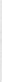 документ, удостоверяющий личность получателя социальных услуг или его законного представителя (в случае обращения за получением социальных услуг законного представителя);документ, подтверждающий полномочия законного представителя (в случае обращения за получением социальных услуг представителя);удостоверение или иной документ установленного образца о праве на меры социальной поддержки в соответствии с законодательством Российской Федерации и законодательством Кемеровской области-Кузбасса;индивидуальная программа;документы, свидетельствующие о том, что получатель социальных услуг является пострадавшим в результате чрезвычайных ситуаций или вооруженных межнациональных (межэтнических) конфликтов;документы о составе семьи получателя социальных услуг (при ее наличии), доходах получателя социальных услуг и членов его семьи (при ее наличии) и принадлежащем ему (им) имуществе на праве собственности, необходимые для определения размера платы за предоставление социальных услуг.Социальные услуги предоставляются бесплатно либо за плату или частичную плату.Решение об условиях оказания социальных услуг бесплатно либо за плату или частичную плату принимается поставщиком социальных услуг на основании представляемых получателем социальных услуг или его законным представителем документов, с учетом среднедушевого дохода получателя социальных услуг, величины прожиточного минимума, установленного в Кемеровской области-Кузбассе, а также тарифов на социальные услуги.Социальные услуги предоставляются бесплатно следующим категориям получателей социальных услуг:лицам, пострадавшим в результате чрезвычайных ситуаций, вооруженных межнациональных (межэтнических) конфликтов;гражданам, чей среднедушевой доход, рассчитанный в порядке, установленном Правилами определения среднедушевого дохода для предоставления социальных услуг бесплатно, утвержденными постановлением Правительства Российской Федерации от 18.10.2014 № 1075 «Об утверждении Правил определения среднедушевого дохода для предоставления социальных услуг бесплатно» (далее соответсвенно — среднедушевой доход, Правила определения среднедушевого дохода), на дату обращения ниже предельной величины или равен предельной величине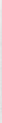 среднедушевого дохода для предоставления социальных услуг бесплатно, установленной Законом Кемеровской области от 13.11.2014 № 101-ОЗ «Об установлении размера предельной величины среднедушевого дохода для предоставления социальных услуг бесплатно» (далее — Закон Кемеровской области № 101-ОЗ);инвалидам Великой Отечественной войны;участникам Великой Отечественной войны, принимавшим участие в боевых действиях в период с 22 июня 1941 года по 9 мая 1945 года;одиноким (не состоящим в браке и не имеющим родственников, обязанных по закону содержать и оказывать необходимую помощь) ветеранам Великой Отечественной войны, проживающим в сельской местности;члену семьи (супруг (супруга), родители) участника специальной военной операции (гражданин, призванный на военную службу по мобилизации в Вооруженные Силы Российской Федерации, гражданин, проходящий военную службу в Вооруженных Силах Российской Федерации по контракту, или гражданин, находящийся на военной службе (службе) в войсках национальной гвардии Российской Федерации, в воинских формированиях и органах, указанных в пункте 6 статьи 1 Федерального закона от 31.05.96 № 61-ФЗ «Об обороне», при условии его участия в специальной военной операции, гражданин, заключивший контракт о добровольном содействии в выполнении задач, возложенных на Вооруженные Силы Российской Федерации), воспитывающему ребенка-инвалида;члену семьи участника специальной военной операции, достигшему возраста 65 и 60 лет (соответственно мужчины и женщины);члену семьи участника специальной военной операции, признанному инвалидом I или II группы.5.10-1. Гражданам, указанным в абзацах 7-9 пункта 5.10 настоящего Положения, социальные услуги предоставляются бесплатно в период участия в специальной военной операции участника специальной военной операции. При этом право на предоставление социальных услуг бесплатно сохраняется за указанными гражданами в случае гибели участника специальной военной операции при участии в специальной военной операции, смерти, наступившей вследствие увечья (ранения, травмы, контузии) или заболевания, полученного участником специальной военной операции в ходе специальной военной операции, признания в установленном порядке безвестно отсутствующим или объявления его умершим, установления факта его смерти.Плата за предоставление социальных услуг производится в соответствии с договором о предоставлении социальных услуг.Договор о предоставлении социальных услуг заключается между гражданином или его законным представителем и поставщиком социальных услуг в течение суток с даты представления индивидуальной программы поставщику социальных услуг.Отделение предоставляет следующие виды услуг (Приложение № 4):Социально-медицинские;Социально-педагогические;Социально-психологические;Социально-реабилитационные:Включают в себя услуги социально-психологического, социально-педагогического, социально- трудового, социально-средового характера в соответствии с медицинским заключением и (или) индивидуальной программой реабилитации и абилитации инвалида (ИПРА), выданной органами медико-социальной экспертизы (МСЭК), проведения оздоровительных и социально- реабилитационных мероприятий с гражданами пожилого возраста и инвалидами.Для оказания социально-реабилитационных услуг в отделении дневного пребывания имеются следующие помещения: комната адаптивной физкультуры, творческая мастерская, школа ухода,кабинет психолога (для проведения диагностики, индивидуального консультирования).Функции специалистов по работе по реабилитации и абилетации (реабилитолог) инвалидов возлагаются на специалистов Отделения дневного пребывания в соответствии с приказом директора учреждения;Школа ухода:Непосредственную работу по обучению навыкам ухода проводят специалисты учреждения, прошедшие обучение навыкам ухода и имеющие соответствующий сертификат (удостоверение). К обучению навыкам ухода могут привлекаться медицинские работники из медицинских организаций, педагоги из образовательных организаций.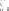 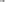 Обучение навыкам ухода предоставляются лицам, осуществляющим уход, включая родственников, соседей, опекунов, добровольцев, социальных работников, сиделок и иных специалистов, осуществляющих уход.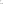 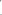 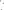 Услуги по обучению навыкам ухода предоставляются в соответствии с тарифами, установленными Постановление региональной энергетической комиссии Кемеровской области от 18 марта 2016 г. № 21 приложение № 2.Обучение в школе ухода предусматривает следующие форматы занятий: групповые;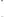 индивидуальные, в том числе с выходом работников на дом.В процессе обучения данные формы могут сочетаться с учетом пожеланий граждан и (или) лиц осуществляющих неформальный (родственный) уход.Для проведения групповых занятий формируются группы в количестве от 3 до 10 человек. Групповые занятия проводятся на базе организации, продолжительность одного занятия не более 1 часа (в зависимости от темы).Продолжительность индивидуальных занятий с выходом работника на дом не более 1 часа. Обучение включает в себя изучение теоретических и практических основ освоения навыков ухода за людьми с ограниченными способности к самообслуживанию и передвижению.Приложение № 1Тарифы на социальные услуги на основании подушевых нормативов финансирования социальных услуг, предоставляемые поставщиками социальных услуг в форме социального обслуживания на дому в Кемеровской области - Кузбассе (Приложение к постановлению Региональной энергетической комиссии Кузбасса от «17» февраля 2022г. № 39, Приложение№1 к постановлению региональной энергетической комиссии Кемеровской области от«18» марта 2016 г. № 21)Приложение № 2 Тарифы на дополнительные социальные услуги, предоставляемые гражданам пожилоговозраста и инвалидам, отделениями социального обслуживания центров социального обслуживания населения(Приложение № 2 к решению совета народных депутатов Таштагольского муниципального района от 16 апреля 2019г. № 55-рр)Приложение № 3Тарифына оказание дополнительной платной услуги «Социальное такси» МКУ «Центр социального обслуживания граждан пожилого возраста и инвалидов Таштагольского городского поселения»Услуга по проезду — стоимость 1 (одного) км — 12,00 руб.Ожидание пассажира: до 10 минут — бесплатноОжидание пассажира более 10 минут — за каждый час 30,00 руб.Приложение № 4Перечень услуг и тарифов предоставляемых отделением дневного пребывания в полустационарной форме социального обслуживания(Приложение № 2 к постановлению региональной энергетической комиссии Кемеровской области от «18» марта 2016 г. № 21)Приложение № 5Тарифы на дополнительные услуги пункта проката технических средств, предоставляемые гражданам пожилого возраста и инвалидам(Приложение № 2 к решению Совета народных депутатов Таштагольского муниципального района от «05» апреля 2022г. № 252-рр, Приложение 4 к решению Совета народных депутатов Таштагольского муниципального района от «26» апреля 2016г. № 193-рр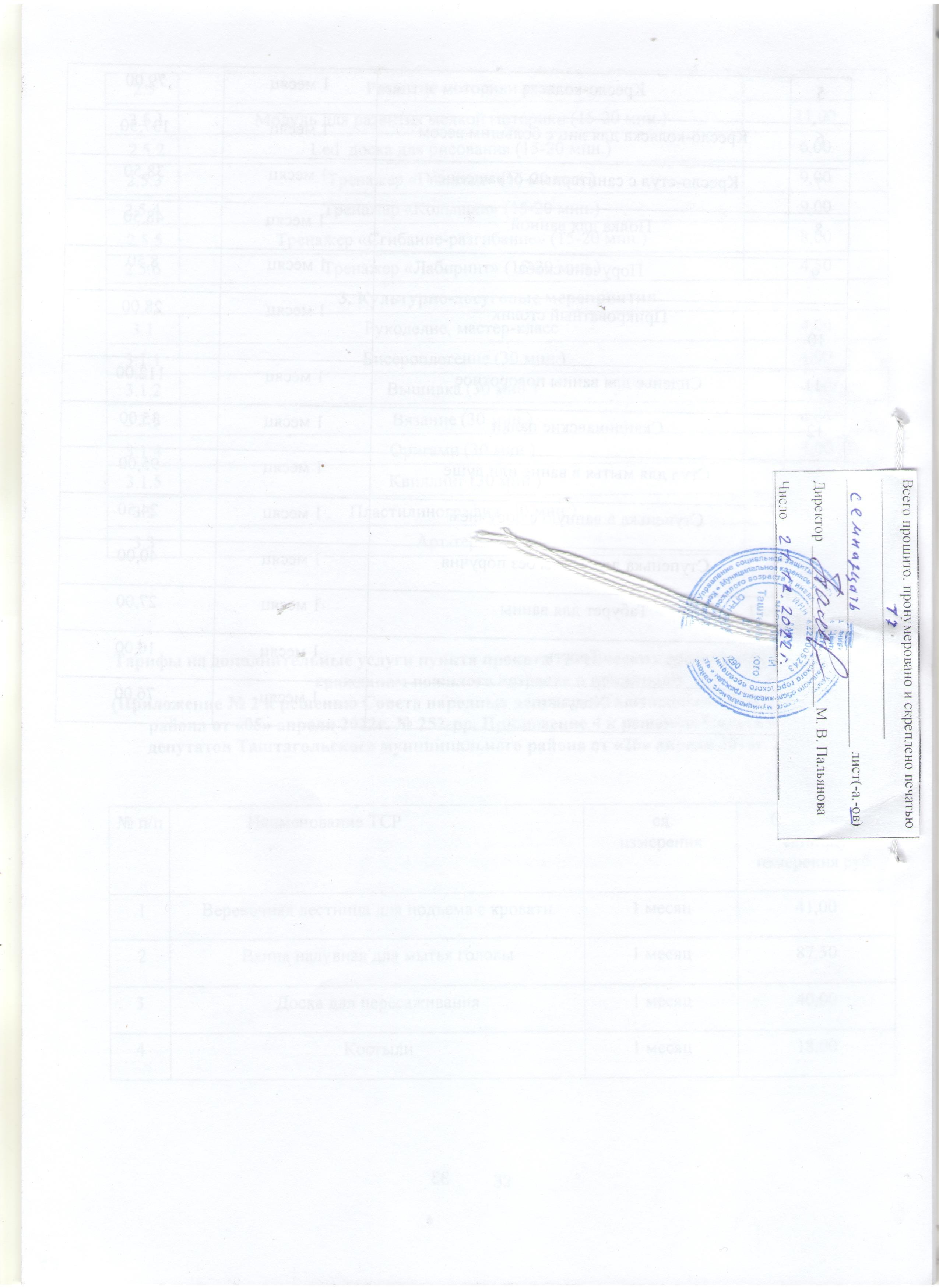 № п/пНаименование социальной услугиТариф, руб./услуга1231. Социально-бытовые услуги1. Социально-бытовые услуги1. Социально-бытовые услуги1.1.Покупка за счет средств получателя социальных услуг и доставка на дом продуктов питания, горячих обедов, промышленных товаров первой необходимости, средств санитарии и гигиены, средств реабилитации, изделий медицинского назначения, средств ухода, книг, журналов, газет1.1.1Покупка и доставка продуктов питания до 500 м (либо доближайшей торговой точки) 1 заказ весом до 7 кг.12,001.1.2Доставка горячих обедов на расстоянии до 500 м (либо до ближайшей торговой точки) 1 заказ12,001.1.3Покупка и доставка на дом промышленных товаров на расстоянии до 500 м (либо до ближайшей торговой точки) 1 заказ весом до 7 кг.12,001.1.4Доставка средств реабилитации, изделий медицинского назначения, средств ухода — 1 заказ весом до 7 кг.19,001.1.5Содействие в обеспечении книгами, журналами, газетами (покупка за счет получателя социальных услуг, доставка на дом, заполнение квитанции на подписку) — на расстояниидо 500 м (либо до ближайшей торговой точки) 1 заказ12,001.2Отправка за счет средств получателя социальных услуг почтовой корреспонденции10,401.3Помощь в приготовлении пищи7,601.4Приготовление пищи14,401.5Помощь в приеме пищи (кормление)1.5.1Кормление ослабленных получателей социальных услуг — 1 кормление5,801.5.2Разогрев и подача пищи — 1 раз4,601.5.3Контроль соблюдения питьевого режима: соблюдениепитьевого режима (до 2 литров в сутки)3,001.6Оплата за счет средств получателя социальных услуг жилищно-коммунальных услуг и услуг связи6,801.7Сдача за счет средств получателя социальных услуг вещей встирку, химчистку, ремонт и (или) доставка их обратно13,801.8Покупка топлива за счет средств получателя социальных услуг, топка печей, обеспечение водой (в жилых помещениях без центрального отопления и (или) водоснабжения)1.8.1Содействие в обеспечении топливом 1 заказ (в пределахгорода или района)13,801.8.2Сортировка и складирование угля в ведро — 1 заказ -3 ведра(ведро не более 12 л)2,801.8.3Доставка дров — 1 заказ до 7кг. На расстоянии от местахранения до печи до 200 м.2,801.8.4Доставка угля - 1 заказ — 3 ведра (ведро не более 12 л) нарасстоянии от места хранения до печи до 200 м.2,401.8.5Растопка печи — 1 заказ — 1 печь (1 камин)4,601.8.6Очистка топки от золы — 1 заказ — 1 печь (1 камин)4,601.8.7Вынос золы — 1 заказ - 1 ведро2,801.8.8Доставка воды - 1 заказ 1 ведро до 10 литров на расстояниидо 500 м либо до ближайшей водозаборной колонки4,201.9Организация помощи в проведении ремонта жилыхпомещений — 1 заказ20,601.10Уборка жилых помещений1.10.1Влажная очистка мебели от пыли без передвижения мебелии использования средств для подъема на высоту — 1 уборка6,801.10.2Вынос мусора - 1 заказ -1 ведро3,001.10.3Очистка от пыли полов, стен, мебели пылесосом (веником) площади жилья не более установленной федеральнымстандартом социальной нормы площади жилья без передвижения мебели — 1 заказ6,801.10.4Ручная стирка или стирка в полуавтоматическойстиральной машине39,001.10.5Помощь при стирке10,001.10.6Машинная стирка13,001.10.7Глажка белья29,001.11Предоставление санитарно - гигиенических услуг лицам, не способным по состоянию здоровья самостоятельно ухаживать за собой (немобильным гражданам)1.11.1Обтирание, обмывание, причесывание получателясоциальных услуг — 1 раз10,401.11.2Смена постельного и (или) нательного белья — 1 раз4,601.11.3Помощь в пользовании туалетом, судном (подача судна) —1 раз3,001.11.3.1Помощь в пользовании туалетом 3 группа ухода7,001.11.3.2Помощь в пользовании туалетом 4-5 группа ухода10,001.11.4Вынос судна и его санобработка (моющими средствамиполучателя социальных услуг) — 1 шт5,201.11.4.1Помощь в пользовании судном 4 группа ухода7,001.11.4.2Помощь в пользовании судном 5 группа ухода10,001.11.5Мытье рук — 1 раз2,801.11.6Мытье ног — 1 раз4,401.11.7Мытье лица — 1 раз2,201.11.8Мытье головы — 1 раз5,801.11.9Умывание7,001.11.10Присутствие при купании13,001.11.11Содействие при купании 3 группа ухода13,001.11.11Содействие при купании 4-5 группы ухода20,001.11.12Полное купание в ванной комнате или бане20,001.11.13Полное купание в постели 4 группы ухода20,001.11.13Полное купание в постели 5 группы ухода26,001.11.14Уход за ротовой полостью13,001.11.15Помощь при бритье7,001.11.16Бритье10,001.11.17Стрижка ногтей на руках7,001.11.18Стрижка ногтей на ногах13,001.11.19Стрижка13,001.11.20Смена постельного белья 3 группа ухода7,001.11.20Смена постельного белья 4-5 группа ухода10,001.11.21Смена нательного постельного белья 4 группа ухода7,001.11.21Смена нательного белья 5 группа ухода10,001.11.22Помощь в одевании 3 группа ухода7,001.11.22Помощь в одевании 4-5 группа ухода10,001.11.23Помощь в пересаживании3,001.11.24Пересаживание3,001.11.25Усаживание на край кровати 3-4 группа ухода3,001.11.25Усаживание на край кровати 5 группа ухода7,001.12Содействие в организации ритуальных услуг (приотсутствии у умерших граждан родственников или при55,00невозможности или нежелании ими осуществитьпогребение)1.13Осуществление позиционирования, подъема, поворотов и перемещения лиц, нуждающихся в постороннем уходе, впостели с применением технических средств1.13.1Подъем получателей социальных услуг из лежачего положения в сидячее с применением технических средств(до 2 раз в день, один подъем — 1 услуга)10,001.13.2Пересаживание с кровати на кресло-коляску (на стул) иобратно с применением технических средств (до 2 раз в день, одно пересаживание — 1 услуга)10,001.13.3Повороты получателей социальных услуг в лежачем положении с применением технических средств (до 2 раз вдень, один поворот — 1 услуга)10,001.13.4Помощь в передвижении получателей социальных услуг в пределах квартиры с применением технических средств (до 2 раз в день, одна помощь в передвижении получателясоциальных услуг - 1услуга)10,001.14Помощь в домашнем хозяйстве1.14.1Уборка домашнего хозяйства 3 группа ухода10,001.14.1Уборка домашнего хозяйства 4-5 группа ухода20,001.14.2Еженедельная уборка раковины в ванной комнате, чисткаванны и унитаза 1 группа ухода10,001.14.2Еженедельная уборка раковины в ванной комнате, чисткаванны и унитаза 2 группы ухода13001.14.2Еженедельная уборка раковины в ванной комнате, чисткаванны и унитаза 3 группа ухода16,001.14.2Еженедельная уборка раковины в ванной комнате, чисткаванны и унитаза 4-5 группы ухода20,001.14.3Уборка кухонной плиты7,001.14.4Уборка устойчивых загрязнений на кухне, в ванной комнатеи туалете 1 группа ухода20,001.14.4Уборка устойчивых загрязнений на кухне, в ванной комнатеи туалете 2 группа ухода26,001.14.4Уборка устойчивых загрязнений на кухне, в ванной комнатеи туалете 3-5 группа ухода39,001.14.5Чистка духового шкафа10,001.14.6Мытье одного окна20,001.14.7Мытье дверей, плинтусов 1-2 группа ухода13,001.14.7Мытье дверей, плинтусов 3 группы ухода16,001.14.7Мытье дверей, плинтусов 4-5 группы ухода20,001.14.8Мелкий ремонт одежды, белья20,001.14.9Мытье и уход за обувью7,002. Социально- медицинские услуги2. Социально- медицинские услуги2. Социально- медицинские услуги2.1Выполнение медицинских процедур по назначению лечащего врача2.1.1Осуществление доставки анализов — 1 заказ на расстоянии13,80от дома до медицинской организации до 500 м (либо доближайшей поликлиники)2.1.2Содействие в обеспечении лекарственными препаратами по заключению врачей (покупка за счет средств получателя социальных услуг либо по льготному рецепту и доставка надом) — 1 заказ на расстоянии от дома до аптеки до 500 м (либо до ближайшей аптеки)10,402.2Проведение оздоровительных мероприятий7,602.2.1Сопровождение на прогулку59,002.2.2Помощь при ходьбе по дому 3 группа ухода3,002.2.2Помощь при ходьбе по дому 4-5 группа ухода7,002.3Наблюдение за состоянием здоровья (измерениеартериального давления и температуры тела, контроль за приемом лекарств)2.3.1Измерение температуры тела — 1 раз2,202.3.2Измерение артериального давления — 1 раз2,202.3.3Содействие в своевременном приеме лекарственныхпрепаратов 1 раз3,402.4Содействие в получении помощи лечебно-профилактическихучреждений и проведении медико-социальной экспертизы2.4.1Посещение лечебно-профилактических организаций без получателя социальных услуг (в пределах населенногопункта) — 1 заказ13,802.4.2Сопровождение получателя социальных услуг на прием кспециалисту (в пределах населенного пункта) — 1 заказ15,202.4.3Посещение стационарных медицинских организаций (безосуществления ухода) — 1 заказ13,802.4.4Содействие в госпитализации и сопровождение нагоспитализацию и (или) обратно (в пределах населенного пункта) — 1 сопровождение15,202.4.5Содействие в проведении медико-социальной экспертизы —1 заказ20,602.5Содействие в получении путевки на санаторно-курортное лечение13,802.6Оказание первой доврачебной помощи20,002.7Проверка условий хранения лекарственных препаратов в соответствии с инструкцией по применению10,002.8Проведение активной и пассивной гимнастики лицам, нуждающимся в постороннем уходе20,002.9Разъяснение пределов рекомендованной двигательной активности лицам, нуждающимся в постороннем уходе10,002.10Разъяснение содержания предоставляемого ухода при наличии рекомендаций врача10,003. Социально - психологические услуги3. Социально - психологические услуги3. Социально - психологические услуги1233.1Социально-психологическое консультирование3.1.1Содействие в проведении индивидуальной реабилитации (беседа, в том числе по здоровому образу жизни) — 1 беседа6,803.1.2Содействие в получении квалифицированной психологической помощи (выявление необходимости получения такой помощи, осуществление сопровождения кпсихологу) — 1 заказ8,604. Социально-педагогические услуги4. Социально-педагогические услуги4. Социально-педагогические услуги4.1Обучение родственников получателей социальных услуг,нуждающихся в постоянном постороннем уходе, навыкам ухода — 1 обучение9,204.2Сопровождение при посещении театров, выставок и другихкультурных мероприятий117,005. Социально-трудовые услуги5. Социально-трудовые услуги5. Социально-трудовые услуги5.1Оказание помощи в трудоустройстве41,205.2Организация помощи в получении образования и (или) профессии инвалидами, детьми-инвалидами в соответствии сих способностями41,205.3Организация проведения мероприятий по использованиютрудовых возможностей и обучению доступным профессиональным навыкам12,006. Социально - правовые услуги6. Социально - правовые услуги6. Социально - правовые услуги6.1Консультирование по вопросам предоставления мерсоциальной поддержки6.1.1Помощь в оформлении документов11,406.1.2Содействие в получении мер социальной поддержки11,406.1.3Оказание помощи по вопросам пенсионного обеспечения13,806.2Оказание помощи в оформлении документов на погребение78,007. Услуги в целях повышения коммуникативного потенциала получателей социальных услуг, имеющих ограничения жизнедеятельности7. Услуги в целях повышения коммуникативного потенциала получателей социальных услуг, имеющих ограничения жизнедеятельности7. Услуги в целях повышения коммуникативного потенциала получателей социальных услуг, имеющих ограничения жизнедеятельности7.1Содействие в проведении социально-реабилитационныхмероприятий в сфере социального обслуживания7.1.1Оказание помощи в написании и прочтении писем, СМС-сообщений — 1 заказ5,807.1.2содействие в посещении культурных мероприятий (в пределах района проживания) (покупка за счет средств получателя социальных услуг билетов по просьбе получателя социальных услуг, информирование опредстоящих культурных мероприятиях, при необходимости в рабочее время сопровождение получателя социальныхуслуг при посещении культурных мероприятий) — 1 заказ13,807.1.3Обучение навыкам самообслуживания, поведения в быту иобщественных местах - 1 занятие9,207.1.4Обучение инвалидов пользованию средствами ухода итехническим средствам реабилитации — 1 занятие9,207.1.5Проведение оздоровительных мероприятий для получателейс легкой и умеренной степенью когнитивной дисфункции39,007.1.6Выполнение медицинских процедур по назначениюлечащего врача20,007.1.7Содействие в проведении реабилитационных мероприятий(медицинских, социальных), в том числе для инвалидов, на основании индивидуальных программ реабилитации20,00N п/пНаименование социальной услугиобъем работ,единицы измеренияСтоимость заединицу измерения, руб.12341Социально-бытовые услуги1.1Содействие (поиск работника для выполнения работ,	подготовка	инвентаря,	контрольвыполняемых работ):1. Колка дров1 заказ27,602. Колка угля, в том числе смерзшегося1 заказ27,603. Распиловка дров1 заказ27,604. Складирование угля1 заказ27,601.2Переноска дров от места выгрузки до местаскладирования1 м318,441.3Укладка дров в поленницу1 м318,441.4Доставка воды (более 30 литров в неделю) до500 м либо до ближайшей водозаборной колонки1 ведро(10 Л.)6,461.5Уборка снега с прохожей части (для граждан, проживающих	в	жилых	домахиндивидуального жилищного фонда)1 раз(до 30 мин)40,801.6Колка льда с прохожей части1 м235,551.7Предоставление санитарно-гигиенических услуг (средства, материалы и инструменты предоставляются получателем социальныхуслуг):1. Обработка головы при педикулезе1 раз9,222. Бритье электробритвой1 раз4,613. Бритье станком1раз9,224. Гигиеническая стрижка ногтей на руках1раз9,225. Гигиеническая стрижка ногтей на ногах1раз18,446. Гигиеническая стрижка волос у лежачихбольных (подравнивание, укорачивание)1 раз23,707. Подготовка к приему ванны1раз6,928. Подготовка к приему бани1раз9,229. Купание в ванне1раз27,6610. Купание в бане1раз32,2811. Замена памперса1раз2012. Окраска волос1 раз53,331.8Стирка белья в благоустроенном секторе:1.81. ручная (при отсутствии иной возможности)1 кг27,661.82.	машинная	(в	стиральной	машинеактиваторного типа)1раз18,441.83. машинная с отжимом1раз16,141.84. автоматическая (загрузка белья и моющих средств, запуск программы, выгрузка белья)1раз4,611.9Стирка белья без коммунальных удобств ( снагревом воды):1.91. ручная (при отсутствии иной возможности)1 кг36,881.92.	машинная	(в	стиральной	машинеактиваторного типа)1раз27,661.93. машинная с отжимом1раз18,441.10Полоскание грязного белья от фекалий приуходе за лежачими гражданами1 шт.47,401.11Полоскание белья вручную (в реке)1 кг.11,851.12Отжим белья вручную1 кг7,111.13Развешивание постиранного белья1 кг6,921.14Снятие и складывание постиранного белья1 кг.4,621.15Глажение белья утюгом1 кг10,381.16Мелкий ремонт белья1 мин0,501.17Навешивание или снятие штор1 шт.6,921.18Мытье посуды в:1.181. неблагоустроенном секторе (нагрев воды)15мин4,601.182. благоустроенном секторе15 мин2,301.19Чистка раковины1 шт2,301.20Чистка ванны1 шт6,921.21Чистка душевой кабины1 шт.13,801.22Чистка унитаза1 шт4,611.23Чистка электрической или газовой печи1 шт6,921.24Чистк4 настенной кафельной плитки1 м214,221.25Мытье панелей, дверей1 м24,601.26Мытье и разморозка холодильника1шт9,221.27Мытье окон1 м24,621.28Мытье отопительной батареи1 п.м.9,221.29Мытье зеркал, стекол в мебели1 м24,611.30Мытье, чистка люстр, бра и т.д.1 шт.9,221.31Мытье потолка, потолочной плитки1 м29,481.32Мытье жалюзи1 м28,281.33Сезонное мытье балкона (уборка на балкона)1 м211,851.34Внутренняя влажная   уборка   в   шкафах,   вантресолях и др. (посуда, книги, вещи)1 раз59,251.35Утепление рам к зиме1п.м6,921.36Очистка рам, дверей от бумаги1п.м9,221.37Сухая очистка от пыли:полов, стен, мебели площади жилья (более установленной федеральным стандартом) социальной нормы площади жилья и/или более 2 раза в месяц) без передвижения мебели;ковров;полового покрытия:1. пылесосом1м22,772. веником1м25,541.38Сухая	уборка	полов,	стен	нежилыхпомещений	(сенки,	веранда,	крыльцо) пылесосом (веником)1 м20,921.39Снятие, навешывание ковров1 п.м.0,461.40Чистка ковровых изделий влажной щеткой смоющими средствами1 м24,741.41Стирка паласа1 м223,701.42Очистка пылесоса от пыли и мусора1 раз11,851.43Выбивка половиков от пыли на улице1п.м4,611.44Борьба с домашними насекомыми1м22,311.45Мытье полов:1. вручную без швабры ( 1 раз в 10 дней) (при сильном загрязнении (удаление экскрементов (кал, моча, рвотные массы и т. п.), послеремонта и т. д.) применять повышающий коэффициент 1,5)1 м28,28(12,42)2. шваброй или другими инструментами ( 1 раз в 10 дней) (при сильном загрязнении (улаление экскрементов (кал, моча, рвотные массы и т. п.), после ремонта и т. д.)применять повышающий коэффициент 1,5)1 м24,62(6,93)1.46Спуск (подъем) овощей и заготовок1.461. в (из) погреб(а) в доме1ведро(10 л)4,611.462. в (из) погреб(а) на улице1ведро(10 л)6,671.47Вычерпывание и вынос воды из погреба вручную1 ведро (7 л)14,221.48Чистка погреба, подполья и вынос мусора15 мин.35,551.49Обработка огорода (средства, материалы иинструменты	предоставляются	получателем социальных услуг):1.491. вскапывание0,5 сотки76,821.492. формирования гряд, заделка семян0,5 сотки54,821.493. высаживание рассады на участок1 шт.4,741.494. подвязывание или пасынкование кустовыхкультур1 шт.7,111.495. формирование навозной гряды под парник(укладка гряды)1 м223,701.496. накрытие парников укрывным материалом1 м22,371.497. прополка гряд с частичным рыхлением вручную0,5 сотки49,741.498. окучивание картофеля0,5 сотки54,821.499. Копка картофеля0,5 сотки76,821.4910. полив огорода1ведро(10л)6,461.4911. уборка овощей1 ведро(10 л)27,6612. обработка растений средствами борьбы отвредителей на приусадебном участке, сбор колорадского жукаДо 30 мин1 сотка71,1013. разноска земли по огороду1 ведро(10 л)16,591.50Уход за комнатными растениями:1. полив1 шт.0,922. пересадка (подготовка почвы, засыпание вемкость земли, пикирование растений)1 шт.7,111.51Уход	за	домашними	животными	(чисткалотка)1 раз4,621.52Консервирование, засолка овощей (мытье, укладка в банки, нарезка овощей, приготовление маринада, стерилизациябанок, закатывание крышкой)1 литр37,921.53Уборка и вынос мусора со двора1 м214,221.54Долбление проруби до 1 м2 при толщине льдадо 30 см.1 раз47,401.55Подбелка печи готовым раствором1 м211,851.56Вынос использованной воды   в   домах безводоотведения1 ведро(10 л)11,851.57Заправка кровати1 раз11,851.58Замена перегоревшей   лампочки,   элементовпитания1 шт.11,851.59Сопровождение клиента	(банк, почта, ПФР,магазин, рынок и т.д.)1 мин1,181.60Оказание помощи при пользовании сотовымтелефоном (настройка, ввод данных и др.)1 мин2,371.61Скашивание травы серпом1 м223,701.62Содействие при подъеме тела	из лежачегоположения	в	сидячее,	переворачивание лежачих клиентов1 раз23,701.63Помощь	в	передвижении	по	жиломупомещению маломобильным гражданам1 раз23,701.64Ожидание экстренных служб1 мин1,181.65Отправка (получение) посылок, бандеролейдо 5кг1 раз47,401.66Сбор ягод (на приусадебном участке не более3-х литров за 1 посещение)1 литр35,551.67Топка печи в бане (доставка дров и угля,растопка, вынос золы):1. в зимний период с 15 сентября по 15 мая1 раз142,202. в летний период с 16 мая по 14 сентября1 раз71,101.68Покупка, доставка продуктов питания, промышленных товаров 1 заказ весом до 7 кг.,за     пределами     места	проживанияполучателя услуг (оплата проезда за счет получателя соц. услуг)1 раз71,101.69Складирование	продуктов	питания	вхолодильник (шкаф)1 раз2,371.70Перестановка	малогабаритной	мебели	илибытовой техники и др.1 ед.2,761.71Снятие и передача показаний индивидуальных приборов	учета	(холодная,	горячая	вода,электроэнергия)2 мин.5,522Социально-медицинские услуги2.1Постановка банок, горчичников1 раз4,612.2Закапывание капель1 раз2,312.3Втирание мази1 раз3,472.4Сопровождение в лечебно-профилактическое учреждение	за	пределы	муниципальногообразования или сопровождение обратно1ч.15,202.5Вызов врача на дом1 раз1,50№ п/пНаименование социальной услугиТарифы руб./услуга1231. Социально-медицинские услуги1. Социально-медицинские услуги1. Социально-медицинские услуги1.1Наблюдение за состоянием здоровья (измерение артериального давления и температуры тела, контроль за приемом лекарств)1.1.1Наблюдение за температурой тела и артериального давления4,501.1.2Проведение оздоровительных мероприятий4,501.1.3Проведение комплекса физических упражнений4,502. Социально-психологические услуги2. Социально-психологические услуги2. Социально-психологические услуги2.1Психологические тренинги, направленные на повышение эмоционального тонуса, психомоторной активности и эффективного бесконфликтного социального поведения (аутотренинг, дополнительные услуги)1,102.2Социально-психологическое консультирование, в том числе по вопросам внутрисемейных отношений1,102.3Психологическая диагностика и обследование личности2.3.1Психологическая диагностика и обследование личности индивидуально1,102.3.2Психологическая диагностика и обследование личности в группе1,102.3.3Содействие в предоставлении медико-психологической помощи1,103. Социально-педагогические услуги3. Социально-педагогические услуги3. Социально-педагогические услуги3.1Услуги по организации досуга граждан пожилого возраста и инвалидов (обеспечение играми, журналами, газетами, проведение тематических бесед)3.1.1Обеспечение играми, журналами, газетами5,003.1.2Проведение тематических мероприятий5,003.1.3Проведение тематических бесед5,004. Услуги в целях повышение коммуникативного потенциала получателей социальных услуг, имеющих ограничения жизнедеятельности4. Услуги в целях повышение коммуникативного потенциала получателей социальных услуг, имеющих ограничения жизнедеятельности4. Услуги в целях повышение коммуникативного потенциала получателей социальных услуг, имеющих ограничения жизнедеятельности4.1Содействие в проведении социально-реабилитационных мероприятий6,25в сфере социального обслуживания4.2Консультирование по вопросам ухода за лицами с дефицитом самообслуживания в Школе родственного ухода (разовое консультирование в открытых группах)3,754.3Консультирование по вопросам ухода за лицами с дефицитом самообслуживания в Школе родственного ухода (разовоеконсультирование в закрытой группе)3,754.4Консультирование по вопросам ухода за лицами с дефицитом самообслуживания в Школе родственного ухода (индивидуальноеконсультирование)25,014.5Консультирование по вопросам ухода за лицами с дефицитом самообслуживания на дому18,764.6Проведение аудита помещения, подготовка рекомендаций по его переоборудованию с учетом состояния лица с дефицитом самообслуживания18,76Дополнительные услуги(Приложение № 1 к решению Совета народных депутатов Таштагольского муниципального района от «05»апреля 2022 № 252-рр; Приложение № 3 к решению Совета народных депутатов Таштагольского муниципального района от «26» апреля 2016 № 193-рр )Дополнительные услуги(Приложение № 1 к решению Совета народных депутатов Таштагольского муниципального района от «05»апреля 2022 № 252-рр; Приложение № 3 к решению Совета народных депутатов Таштагольского муниципального района от «26» апреля 2016 № 193-рр )Дополнительные услуги(Приложение № 1 к решению Совета народных депутатов Таштагольского муниципального района от «05»апреля 2022 № 252-рр; Приложение № 3 к решению Совета народных депутатов Таштагольского муниципального района от «26» апреля 2016 № 193-рр )1. Социально-психологические услуги1. Социально-психологические услуги1. Социально-психологические услуги1.1Психологические тренинги, направленные на повышение эмоционального тонуса, психомоторной активности и эффективного бесконфликтного социального поведения1.1.1Релаксация (расслабление в кресле от 20-30 мин.)16,001.1.2Психологическая коррекция (световой стол для рисования песком от 20-30 мин.)12,501.1.3Бизиборд (от 20-30 мин.)6,002. Лечебная физкультура2. Лечебная физкультура2. Лечебная физкультура2.1Механотерапия:2.1.1Беговая дорожка (15 мин.)8,002.1.2Велотренажер (15 мин.)8,002.1.3Эллиптический тренажер (15 мин.)7,502.1.4Тренажер педальный для рук и ног с дисплеем (15 мин.)6,002.1.5Массажер для ног (15 мин.)12,002.2Электромассаж:2.2.1Свинг-машина (шея, спина, ноги 15 мин.)9,002.2.2Гидромассажер для ног (15 мин.)4,502.3Биомеханика шага (скандинавская ходьба 30 мин.)3,002.4Система для разгрузки веса тела (15 мин.)19,002.5Развитие моторики рук:2.5.1Модуль для развития мелкой моторики (15-20 мин.)11,002.5.2Led доска для рисования (15-20 мин.)6,002.5.3Тренажер «Гималаи» (15-20 мин.)9,002.5.4Тренажер «Колышки» (15-20 мин.)9,002.5.5Тренажер «Сгибание-разгибание» (15-20 мин.)8,002.5.6Тренажер «Лабиринт» (15-20 мин.)4,503. Культурно-досуговые мероприятия3. Культурно-досуговые мероприятия3. Культурно-досуговые мероприятия3.1Рукоделие, мастер-класс4,003.1.1Бисероплетение (30 мин.)4,003.1.2Вышивка (30 мин.)4,003.1.3Вязание (30 мин.)4,003.1.4Оригами (30 мин.)4,003.1.5Квиллинг (30 мин.)4,003.2Пластилинография (30 мин.)4,003.3Арт-терапия4,00№ п/пНаименование ТСРед. измеренияСтоимость за единицуизмерения руб.1Веревочная лестница для подъема с кровати1 месяц41,002Ванна надувная для мытья головы1 месяц87,503Доска для пересаживания1 месяц40,004Костыли1 месяц18,005Кресло-коляска1 месяц79,006Кресло-коляска для лиц с большим весом1 месяц137,507Кресло-стул с санитарным оснащением1 месяц38,508Полка для ванной1 месяц48,509Поручень скоба1 месяц8,5010Прикроватный столик1 месяц28,0011Сиденье для ванны поворотное1 месяц112,0012Скандинавские палки1 месяц35,0013Стул для мытья в ванне или душе1 месяц95,0014Ступенька в ванную с поручнем1 месяц24,5015Ступенька для ванны без поручня1 месяц40,0016Табурет для ванны1 месяц27,0017Трость1 месяц16,0018Ходунки1 месяц76,00